Formati 6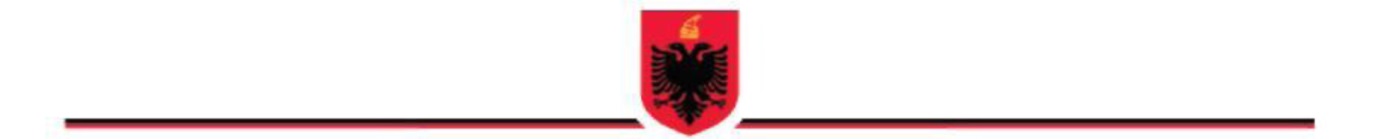 REPUBLIKA E SHQIPËRISËMINISTRIA XXXINSPEKTORATI SHTETËROR XXXDEGA RAJONALE E QARKUT ______________VENDIMIPËR ZGJIDHJEN E ANKIMIT TË VEÇANTËNr. III/00000007/VP						 		Datë __/___/______/________________________________________________(Emërtimi i inspektoratit shtetëror)________________________________________________(Në rast të degëve territoriale - Dega)Në bazë të pikës 2 të nenit 44 të ligjit 10433, datë 16.6.2011 “Për inspektimin në Republikën e Shqipërisë” dhe Ankimit të Veçantë nr.______________, datë ____________, i subjektit_________(emërtimi i subjektit që është ankuar), (kjo pjesa plotësohet nga sistemi)Pasi shqyrtova ankesën e këtij subjekti dhe masën urgjente të marrë, VENDOS:Lënien në fuqi të vendimit të ndërmjetëm dhe rrëzimin e ankimit të veçantëShfuqizimin e  vendimit të ndërmjetëm dhe pranimin e ankimit të veçantëNdryshimin e  vendimit të ndërmjetëm, duke pranuar pjesërisht ankimin						Për sa më sipër urdhëroj lënien në fuqi (nëse zgjidhet opsioni 1) / ndërprerjen (nëse zgjidhet opsioni 2) / ndryshimin (nëse zgjidhet opsioni 3) të masës urgjente përkatëse, (gjenerohet nga sistemi germat nga a) në e) të  pikës 2 të nenit 43 të ligjit nr. 10433, datë 16.6.2011 “Për inspektimin në Republikën e Shqipërisë”). KRYINSPEKTORI (sipas VKM për krijimin e ISH)_____________________________Nënshkrimi, Vula e institucionitKundër vendimit për zgjidhjen e ankimit të veçantë mund të bëhet ankim në gjykatë sipas ligjit.